Temario de examen de quinto año.Tema 1.FRACCIONESDefinición de fracciones, partes de las fracciones 3    4Ejercicio de repaso.Escribe el nombre de las siguientes fracciones.5/3=4/9=9/33=4/15=3/25=Tema 2 Ordenar fracciones.Ejercicio de repaso.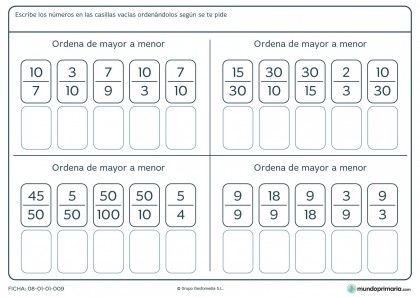 Problemas de fracciones.Ejercicio de repaso¿Toño, Emiliano y Erin compraron una pizza. Toño se comió 1/3 de la pizza, Emiliano, 1/3 de la pizza y Erin 1/6, ¿qué parte de la pizza se comieron entre todos?R=_______________________________________________________________________ESPACIO PARA TU OPERACIÓN.Tema 3 Resuelve las siguientes operaciones de fracciones.Ejercicio de repaso.23/9 - 4/3 =5/6 + 8/3 =15/4 - 1/5 =3/2 + 7/11 =34/4 - 12/4 =Examen oral.4+5 x2 -4 =